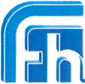 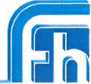 Výroba, instalace, opravy elektronických zařízení a výpočetní technikyFerdinand Halnii, J. A.Komenského 510, 434 01 Most100:134 55 702, DIČ: CZ5701177416, internet: xxx, email: xxx, telefon:xxxDodatek č. 2 ke smlouvě o poskytování technického a systémového servisuObjednatel: SPORTOVNÍ HALA MOST, a.s.se sídlem v Most, tř. Budovatelů čp. 112/7IČO: 250 44 001DIČ: CZ25420216Bankovní spojení: xxxZastoupená: Ing. Jiří Turis, předsedou představenstvaPetr Formánek, ředitel a člen představenstva společnosti(dále jen objednatel)aZhotovitel: Ferdinand Halmise sídlem v Mostě, Komenského 510IČO: 134 55 702DIČ: CZ5701177416Bankovní spojení: xxxzastoupená: Ferdinandem Halmi(dále jen zhotovitel)Dle vzájemné dohody mezi objednatelem a zhotovitelem bude provedena táto změna ve smluvních podmínkách.Změna a upřesněníČlánek č. I. Předmět plnění, smlouvy o poskytování technického a systémového servisu ze dne 30.1.2015, uzavřené mezi výše uvedenými smluvními stranami, se mění o níže uvedené a upřesňuje sjednané smluvní podmínky společnou dohodou takto:Zhotovitel se zavazuje, že bude poskytovat objednateli v rámci jeho provozu kanceláří vybavených VT v objektu společnosti, v ulici tř. Budovatelů čp. 112/2 a v objektu FUNPARK 3D bludiště/rozhledna park Šibeník v Mostě s účinností od 1. 8. 2019 technický a systémový servis výpočetní techniky.Objednatel se zavazuje uhradit zhotoviteli cenu za prací a služby ve výši dle článku III. této smlouvy.Článek č. III. Cena a platební podmínky, odstavec 3.1. smlouvy o poskytování technického a systémového servisu ze dne 30.1.2015, uzavřené mezi výše uvedenými smluvními stranami, se mění o níže uvedené a upřesňuje sjednané smluvní podmínky společnou dohodou takto:Pro výkon služeb specifikovaných v odstavci II. této smlouvy je sjednána cena ve smysluzákona 526/1990 Sb. mezi jejími účastníky, v měsíční výší 3 500,- Kč bez DPH.Tento dodatek vstupuje v účinnost dnem podpisu tohoto dodatku.